Melasti Beach Resort & Spa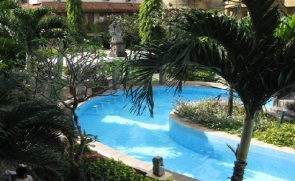 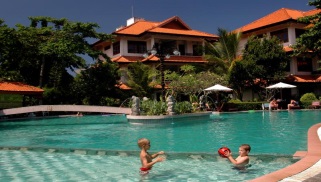 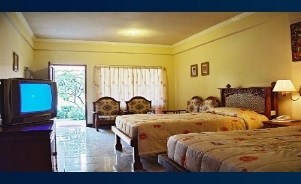 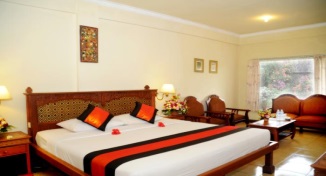 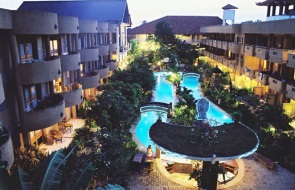 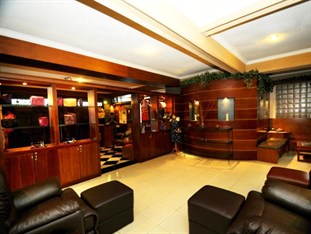 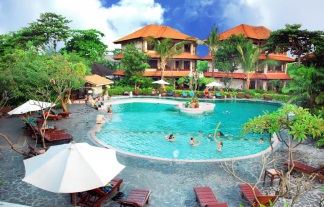 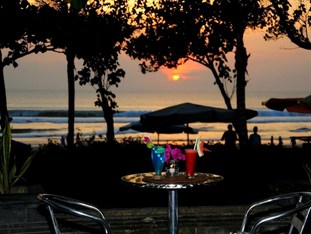 8 nap 7 éjszaka10 nap 9 éjszakaCsomag Tartalma:- szállás a Melasti Beach Resort & Spaban - standard szoba - reggeli- szolgáltatási díjak - szálláshely adóAz ár nem tartalmazza:Ebéd        :    (nem kötelező)       Vacsora  :     (nem kötelező)transzferekHotel leírás:Bali tengerpartja, vásárlásra, éttermekre alkalmas negyedében elhelyezkedő Melasti Beach Resort & Spa tökéletes választás, ha egy kicsit el akarunk menekülni a rohanó hétköznapok elől. A városközpont csak 5 km, a repülőtér pedig 20 percen belül elérhető. Padma Klinika, Legian Klinika, Brazil Konzulátus – e látnivalók mind csupán karnyújtásnyira vannak a hoteltől, így minden vendég imádja a szálloda elhelyezkedését.A Melasti Beach Resort & Spa által nyújtott felszereltség és szolgáltatások minden vendégnek kellemes látogatást biztosítanak. Ha ebben a kitűnő szállodában szállunk meg, számos olyan szolgáltatást élvezhetünk, mint például kávézó, bar, szalon, Wi-Fi a közterületeken, étterem. Minden szálláshely személyzetének legfőbb feladata, hogy tökéletes kényelmet biztosítson a vendégek számára. Emellett a szálloda számtalan szabadidős szolgáltatást kínál, így biztosan nem fog unatkozni látogatása alatt. Ideális elhelyezkedése és szolgáltatásai miatt a Melasti Beach Resort & Spa minden tekintetben jó választás.Választható  programok:- 3 egész napos kirándulás, amelyek a sziget 70% lefedik (magyar idegenvezetés)- elefánt szafari - vadvízi rafting- lovaglás az óceán part mentén - qvadozás- egy napos hajó kirándulás (Lembongan sziget)- innováció delfinekkel- Esküvő szervezésKapcsolat felvétel:ACV Bali ToursUtószezonFőszezon2014.jan. 6-től - 2014.jun.30-ig2014.okt.1-től -  2014.dec.19-ig2014 júl.1-től - 2014 szept. 30-ig2014 dec. 20-tól - 2015 jan. 5-igUS$ 273/főUS$ 385/főUtószezonFőszezon2014.jan. 6-től - 2014.jun.30-ig2014.okt.1-től -  2014.dec.19-ig2014 júl.1-től - 2014 szept. 30-ig2014 dec. 20-tól - 2015 jan. 5-igUS$ 345/főUS$ 490/fő